Matriz de Exame em Época Especial de setembro Disciplina: Projetos em AmbienteMódulo 4 – Monitorização da Qualidade da Água I                                   Ano: 10ºModalidade: Prova escritaDuração: 90 minutosMaterial autorizado: caneta ou esferográfica indelével de tinta azul ou preta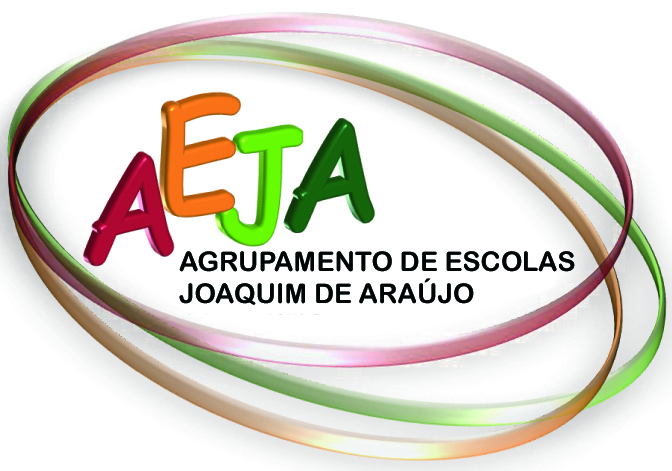 Escola Secundária Joaquim de Araújo – Penafiel 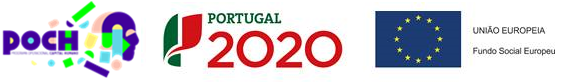 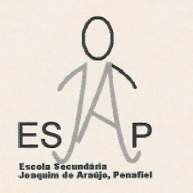 Curso Profissional de Técnico de Gestão de Ambiente Curso Profissional de Técnico de Gestão de Ambiente Curso Profissional de Técnico de Gestão de Ambiente ConteúdosObjetivos de aprendizagemEstrutura/ Itens de avaliaçãoQualidade e poluição de uma águaPrincipais métodos analíticos: potenciométricos, volumétricos, gravimétricos e espectrométricosAmostragem e conservação de amostras – programas de amostragemEstudo de parâmetros organolépticos, físico-químicos, orgânicos, e relativos a nutrientesDeterminações analíticas “in situ” e determinações laboratoriais por potenciometria (exemplos temperatura, pH, condutividade/salinidade, oxigénio dissolvido, entre outros)Determinações analíticas laboratoriais por volumetria (análise clássica): volumetria por neutralização - alcalinidade/acidez; volumetria por precipitação – cloretos; volumetria por complexação dureza; volumetria redox – oxidabilidade.Enquadramento legislativoReconhecer a importância das análises de água em qualquer estudo ambiental sobre recursos hídricos.Dominar as práticas de recolha e conservação de amostras, manuseando os materiais, reagentes e equipamentos necessários, segundo os procedimentos corretos.Definir e elaborar um programa de amostragem.Ser capaz de realizar calibrações dos medidores portáteis, sua manutenção e operação.A partir de um protocolo experimental ser capaz de efetuar uma determinação analítica quer no laboratório quer “in situ” (potenciometria e volumetria).Compreender a importância e o significado dos parâmetros analisados.Itens de seleção:Escolha múltiplaVerdadeiro/FalsoCorrespondência/AssociaçãoItens de construção:Resposta curtaResposta restrita